The SCEJ Award for Outstanding Asian Researcher and Engineer Nominee’s Curriculum Vitae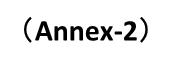 (1) Name of Nominee:(2) Birthdate of Nominee (This will not be publicly disclosed.):(3) Nationality of Nominee:(4) Present Occupational Title and Institutional Affiliation of Nominee (Position, Department, Organization, etc.):(5) Mailing Address:(6) E-mail Address:(7) Academic Qualifications:(8) Research and Professional Experience:(9) Research Area:(9-1) (in 30 words or less)(9-2) (Please choose two or three research areas among the following categories for your evaluation.)(10) Please provide a commendatory title (20 words or less) and a description in English (500 words or less) or in Japanese (1,000 characters or less) as to why this nominee is deserving of this Award.(11) Research Achievements (All materials have to be provided in English):Place asterisks (*) at the head of the papers or patents which are selected as the outstanding five research achievements. These five research achievements should be attached to this form. (11-1) Publications (Journals and Books):(11-2) Patents:(11-3) Explain the five research achievements and describe how and how much you contributed. (The total pages for (11-3) should be up to 2 pages or less.);(12) International Activities (if any) such as: a) Guest speaker, chair, or director of major international academic societies;b) Member of scholarly academies;c) Recipient of international awards;d) Journal editor (provide Journal name and period, e.g., J. Chem. Eng. Japan, 2008-present); ore) Editorial board membership (provide Journal name and period, e.g., Asia-Pac. J. Chem. Eng., 2015-2018).--------------------------------------------Please fill out this form and provide it in both WORD and PDF formats, and send it together with the individual PDF files of the 5 research results as a single package to the address given below by registered mail or e-mail by 15th March 2024..Masahiko Matsukata, PresidentThe Society of Chemical Engineers, Japan4-6-19 Kohinata, Bunkyo-ku, Tokyo 112-0006 JAPAN, or E-mail: asianawards＠scej.org1. Physical Properties and Physical Chemistry2. Transport Phenomena and Fluid Engineering3. Particle Engineering4. Separation Engineering5. Thermal Engineering6. Chemical Reaction Engineering7. Process Systems Engineering and Safety8. Biochemical, Food and Medical Engineering9. Micro and Nano Systems10. Materials Engineering and Interfacial Phenomena11. Energy12. Environment13. Engineering Education14. General Research and Others the most preferred area:            the second preferred area:          the third preferred area: